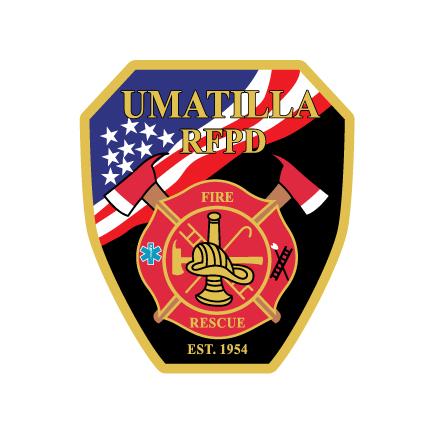 UMATILLA FIRE DISTRICT AGENDAMarch 6, 2024,  7:00 PMTo Save Lives and Property	Zoom Linkhttps://us06web.zoom.us/j/84929486481?pwd=Y3I4V3JiNTZVUGdscmY4bXdWQjdLUT09MEETING CALLED TO ORDER:PLEDGE OF ALLEGIANCE:ROLL CALL:(Open to public comment with a limit of 3-5 minutes per person and no longer than 15 minutes in total. Board Chairman may allow for additional time)CORRESPONDENCE: STATEMENT OF BILLS LIST, CHECKS AND CHECK REGISTER SIGNED:INFORMATION ITEMS:FIRE CHIEF’S REPORT:VOLUNTEER REPORT:OLD BUSINESS: Surplus itemsNEW BUSINESS:Sr. Firefighter Paola presentationITEMS NOT ON AGENDA OPEN TO PUBLIC, BOARD AND STAFF PARTICIPATIONAGENDA SUGGESTIONS FOR FUTURE MEETINGADJOURNMENTThis institution is an equal opportunity provider. Discrimination is prohibited by Federal law. Special accommodation to attend or participate in a public meeting or other function can be provided by contacting URFPD at (541)-922-3718.Kyle Sipe, Chairman		Jeannie Bowman, Clerk